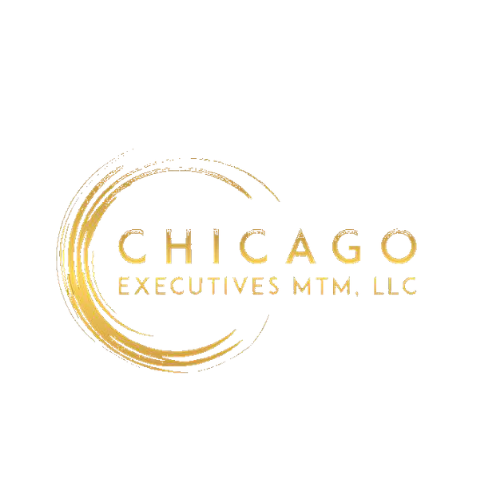 Chicago Executives, LLC  Confidentiality Agreement		Pledge of ConfidentialityThis is to certify that I,________________________, an intern, volunteer, employee, or future employees (including musical talent) or a member of., Chicago Executives, LLC understand that any information(written, verbal or any other form)obtained during the performance of my duties must remain confidential. This includes all information about members, clients, families, employees and other affiliated companies, as well as any other information otherwise marked and known to be confidential. I understand that any unauthorized release or carelessness in handling of this confidential information is considered a breach of duty to maintain confidentiality. I further understand that any breach of the duty to maintain confidentiality could be grounds for immediate dismissal and/or possible liability in any legal action arising from such breach.__________________________Signature of pledger__________________________Date__________________________Signature of staff witness